Сумська міська радаВиконавчий комітетРІШЕННЯЗ метою забезпечення жителів міста якісними та безперебійними послугами з технічного обслуговування ліфтів, забезпечення керованої ситуації при експлуатації та обслуговуванні ліфтів та їх безпечної експлуатації, відповідно до законів України «Про житлово-комунальні послуги», «Про охорону праці», наказу Державного комітету України з промислової безпеки, охорони праці та гірничого нагляду від 01.09.2008 № 190 «Про затвердження Правил будови і безпечної експлуатації ліфтів», керуючись частиною першою статті 52 Закону України «Про місцеве самоврядування в Україні»,  виконавчий комітет Сумської міської радиВИРІШИВ:1. Внести зміни до рішення  виконавчого комітету Сумської міської ради від 05.09.2016 № 469 «Про заходи щодо впорядкування відносин в сфері забезпечення експлуатації ліфтів територіальної громади міста Суми» (зі змінами), а саме: 1.1. пункт 29 додатку 2 до рішення виключити;1.2. пункти 30-50 додатку 2 до рішення вважати пунктами 29-49 відповідно;1.3. додаток 6 до рішення доповнити пунктом 200 наступного змісту:1.4. пункти 200-278 додатку 6 до рішення вважати пунктами 201-279 відповідно;2. Рішення набирає чинності з моменту його прийняття. В. о. міського голови з виконавчої роботи 	В. В. Войтенко Яременко Г.І., 700-590Надіслати: Яременко Г. І., Скоробагатський Є. О., Куцелепа А. Г.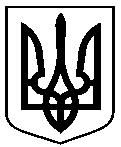 від 15.08.2017 № 447Про внесення змін до рішення  виконавчого комітету Сумської міської ради від 05.09.2016 № 469 «Про заходи щодо впорядкування відносин в сфері забезпечення експлуатації ліфтів територіальної громади міста Суми» (зі змінами)«200вул. Металургів 24419931962»